2020 NEC in the Rockies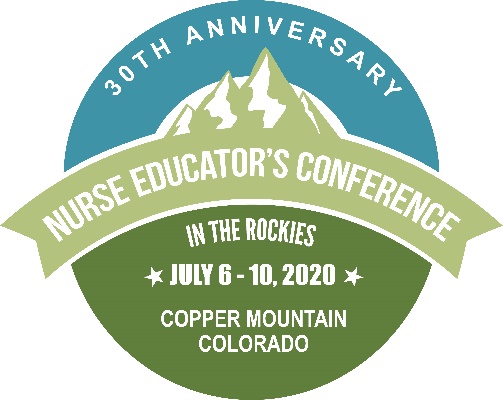 July 6 – 10, 2020Copper Mountain ColoradoExhibitor OpportunitiesWho Should Exhibit?Vendors offering innovative nursing education tools or specializing in nursing productsBook and software publishersEducational programs and institutionsNursing product or apparel companiesBenefits of ExhibitingDedicated exhibit hours where the nurse educators literally come to you!Chance to network with hundreds of nurse educators and decision-makers from across the country at the Networking Receptions.Publication of your company name and logo in the program and in marketing materials.Online listing and link to your company website.Exhibitor BingoEncourage attendees to visit your exhibit booth by participating in exhibitor bingo. Each attendee will receive a “bingo” card at registration with a square for each participating exhibitor. When attendees visit your booth, you will mark their card with a stamp or initials. Once an attendee’s card has been marked by all exhibitors, they will be entered into a raffle.  Don’t forget to Bring a Prize for Bingo!! Each participating exhibitor must submit a prize valued at $25 or more for the raffle upon arrival at the conference.Conference DatesThe Nurse Educators Conference in the Rockies will start with preconferences on Monday, July 6th.  Preconferences continue on Tuesday, July 7th, and the full conference starts on Wednesday, July 8th and wrap up on Friday, July 10th at lunch.Specific Exhibitor HoursWednesday, July 8th		Must be set up by	8:00 am				Specific Hours:	8:30 – 9:30 am							4:15 – 6:15 pm				Networking:		6:30 – 7:30 pmThursday, July 9th		Specific Hours:	11:15 – 12:45 pm							4:00 – 5:30 pm				Networking:		5:30 – 7:00 pmBreak down: By 11:00 am Friday, July 10th.  Can break down and depart on Thursday evening if desired.